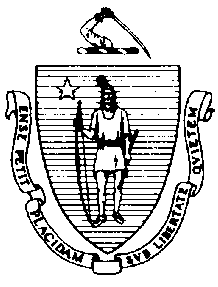 The Executive Office of Health and Human ServicesDepartment of Public HealthBureau of Environmental HealthCommunity Sanitation Program67 Forest Street, Suite # 100Marlborough, MA 01752Phone: 617-695-7414May 27, 2021Dean Gray, SuperintendentSouza-Baranowski Correctional CenterP.O. Box 8000Shirley, MA 01464		(electronic copy)Re: Facility Inspection – Souza-Baranowski Correctional Center, ShirleyDear Superintendent Gray:In accordance with M.G.L. c. 111, §§ 5, 20, and 21, as well as Massachusetts Department of Public Health (Department) Regulations 105 CMR 451.000: Minimum Health and Sanitation Standards and Inspection Procedures for Correctional Facilities; 105 CMR 480.000: Storage and Disposal of Infectious or Physically Dangerous Medical or Biological Waste (State Sanitary Code, Chapter VIII); 105 CMR 590.000: Minimum Sanitation Standards for Food Establishments (State Sanitary Code Chapter X); the 2013 Food Code; 105 CMR 500.000 Good Manufacturing Practices for Food; and 105 CMR 205.000 Minimum Standards Governing Medical Records and the Conduct of Physical Examinations in Correctional Facilities; the Department’s Community Sanitation Program (CSP) conducted an inspection of Souza-Baranowski Correctional Center on May 19, 20, 21, and 24, 2021 accompanied by Mark George and Frank Delgado, Environmental Health and Safety Officers. Violations noted during the inspection are listed below including 146 repeat violations.Should you have any questions, please don’t hesitate to contact me.									Sincerely, 									Kerry Wagner, MPH									Environmental Analyst, CSP, BEHcc:	Monica Bharel, MD, MPH, Commissioner, DPHJan Sullivan, Acting Director, BEH	Steven Hughes, Director, CSP, BEHMarylou Sudders, Secretary, Executive Office of Health and Human Services 	(electronic copy) 	Carol A. Mici, Commissioner, DOC   						(electronic copy)Thomas Turco, Secretary, EOPSS							(electronic copy)Timothy Gotovich, Acting Director, Policy Development and Compliance Unit 	(electronic copy)	Mark George, EHSO								(electronic copy)	Frank Delgado, EHSO								(electronic copy)James Garreffi, RS, CHO, Director, Nashoba Associated Boards of Health 		(electronic copy)	Clerk, Massachusetts House of Representatives	Clerk, Massachusetts SenateHEALTH AND SAFETY VIOLATIONS(* indicates conditions documented on previous inspection reports)Entrance Area
Bubbler & Vending Machine	No Violations NotedFemale Bathroom # A1-10 105 CMR 451.124	Water Supply: No cold water supplied to handwash sink # 5Male Bathroom # A1-9	No Violations NotedJanitor’s Closet # A1-11105 CMR 451.353*	Interior Maintenance: Wet mop stored in bucket105 CMR 451.200	Food Storage, Preparation and Service: Food storage not in compliance with                 105 CMR 590.000, food observed in chemical storage closetReception Area                                                    No Violations Noted1st FloorFemale Bathroom # A1-31   105 CMR 451.123	Maintenance: Ceiling vent dusty Janitor’s Closet # A1-43	No Violations NotedRoll Call Room and Storage Closets	Unable to Inspect – In UseMale Locker Room # A1-32 105 CMR 451.123*	Maintenance: Soap scum observed on shower wallsAdministration Area # A2-62nd FloorKitchenette	No Violations NotedCopy Room # A2-30	No Violations NotedFemale Bathroom # A2-22 	No Violations NotedMale Bathroom # A2-21	No Violations NotedOffices	No Violations NotedStorage Closet # A2-28	No Violations NotedMale Bathroom # A2-48	No Violations NotedFemale Locker Room # A2-44 	No Violations NotedHallway Bubbler105 CMR 451.353	Interior Maintenance: Bubbler dirtyWeight Room # A2-37	No Violations NotedJanitor’s Closet # A2-32	No Violations NotedOuter Control # A1-16105 CMR 451.353*	Interior Maintenance: Floor tiles damagedBathroom # A1-17	No Violations NotedSharps Storage Closet # A1-15	No Violations NotedVisiting Area  
Control Area  	No Violations NotedNon-Contact Visiting Area # B1-22	No Violations NotedInmate Bathroom Area105 CMR 451.123	Maintenance: Floor dirty throughout area105 CMR 451.123	Maintenance: Handwash sink dirtyContact Area  	No Violations NotedBathrooms  105 CMR 451.123	Maintenance: Ceiling vent dusty in bathroom # B1-9Room # B1-7	No Violations NotedJanitor’s Closet # B1-12	No Violations NotedInner Control # B1-1B105 CMR 451.353*	Interior Maintenance: Floor tiles damaged105 CMR 451.200	Food Storage, Preparation and Service: Food preparation not in compliance with          105 CMR 590.000, interior of microwave oven dirty Bathroom # B1-39  	No Violations NotedOperations AreaMale Bathroom # B1-49	No Violations NotedFemale Bathroom # B1-48 	No Violations NotedJanitor’s Closet # B1-43	No Violations NotedKitchenette	No Violations Noted Janitor’s Closet # B1-15105 CMR 451.130	Plumbing: Plumbing not maintained in good repair, hot water handle leakingFood Service AreaThe following Food Code violations listed in BOLD were observed to be corrected on-site.Main KitchenFC 6-501.11*	Maintenance and Operation; Premises, Structure, Attachments, and Fixtures - Methods: Facility not in good repair, floor surface damaged throughout main kitchenInmate Dining Area	No Violations NotedTray Washing Room FC 6-501.11*	Maintenance and Operation; Premises, Structure, Attachments, and Fixtures - Methods: Facility not in good repair, baseboard paint damaged near warewash machine105 CMR 451.126*	Hot Water: Hot water temperature recorded at 1350FNorth Side Serving105 CMR 451.126*	Hot Water: Hot water temperature recorded at 1400FFC 3-501.16(A)(1)*	Limitation of Growth of Organisms of Public Health Concern, Temperature and Time Control: Time/temperature control for safety food not held at 135°F or aboveP, rice recorded at 1200FArea Between Serving Lines 	No Violations NotedSouth Side Serving (Not in Use)	No Violations NotedPot Washing AreaFC 6-501.12(A)	Maintenance and Operation; Cleaning: Facility not cleaned properly, floor and mats around 3-compartment sink dirtyFC 6-501.12(A)	Maintenance and Operation; Cleaning: Facility not cleaned properly, interior of washing solution storage unit dirtyCooking/Prep Area105 CMR 451.126	Hot Water: Hot water temperature recorded at 1400FFC 6-501.12(A)	Maintenance and Operation; Cleaning: Facility not cleaned properly, floor dirty behind grillFC 5-205.15(B)	Plumbing System, Operations and Maintenance: Plumbing system not maintained in good repair, cold water handle leaking at 2-compartment sinkBakeryFC 6-501.114(A)	Maintenance and Operation; Premises, Structure, Attachments, and Fixtures - Methods: Non-functional equipment not repaired or removed from premises, proofer not removed or repaired105 CMR 451.126*	Hot Water: Hot water temperature recorded at 1400FBakery Dry Storage (Not in Use)Unable to Inspect – Locked Storage for Kitchen # C1-66FC 6-501.12(A)*	Maintenance and Operation; Premises, Structure, Attachments, and Fixtures - Methods: Facility not cleaned as often as necessary, rodent droppings observedLeft Over Cooler # C1-67 (Not in Use)Unable to Inspect – Locked Meat Cooler # C1-64  	No Violations NotedProduce Cooler # C1-63  FC 4-501.11(A)	Maintenance and Operation, Equipment: Equipment not maintained in a state of good repair, cover missing over old intercomDairy Cooler # C1-62 FC 4-501.11(A)	Maintenance and Operation, Equipment: Equipment not maintained in a state of good repair, cover missing over old intercom FC 4-501.11(A)	Maintenance and Operation, Equipment: Equipment not maintained in a state of good repair, insulating covering damaged behind fansOffice # C1-49	No Violations NotedOffice # C1-52	No Violations NotedFood Director’s Office	No Violations NotedHandwash Sink105 CMR 451.126	Hot Water: Hot water temperature recorded at 1400FJanitor’s Closet # C1-51FC 6-501.16	Maintenance and Operation: Premises, Structure, Attachments, and Fixtures - Methods; Wet mop stored in bucketStaff Bathroom/Locker Room # C1-55  105 CMR 451.123	Maintenance: Ceiling vent dustyInmate Bathroom # C-59 105 CMR 451.123*	Maintenance: Walls dirty105 CMR 451.123	Maintenance: Ceiling vent dusty105 CMR 451.123	Maintenance: Ceiling paint damaged105 CMR 451.123	Maintenance: Door paint damaged Staff Bathroom  	Unable to Inspect – No Longer in UseIce MachineFC 4-602.13	Cleaning of Equipment and Utensils, Frequency: Nonfood contact surfaces of equipment not cleaned at a frequency necessary to preclude accumulation of soil residues, exterior of ice machine dirty Culinary # D1-36FC 6-501.11*	Maintenance and Operation; Repairing: Facility not in good repair, floor surface damaged throughout culinaryFC 6-501.12(A)*	Maintenance and Operation; Premises, Structure, Attachments, and Fixtures - Methods: Facility not cleaned as often as necessary, floor dirty throughout Culinary AreaOffice	No Violations NotedDry Goods # D1-41FC 6-501.12(A)	Maintenance and Operation; Premises, Structure, Attachments, and Fixtures - Methods: Facility not cleaned as often as necessary, floor dirtyKitchen FC 5-205.15(B)	Plumbing System, Operations and Maintenance: Plumbing system not maintained in good repair, hot water handle leaking at 2-compartment sinkHandwash Sink105 CMR 451.126	Hot Water: Hot water temperature recorded at 1350FJanitor’s Closet # DG-44FC 6-501.16	Maintenance and Operation: Premises, Structure, Attachments, and Fixtures - Methods; Wet mop stored in bucketDishwasher Area # DG-37FC 5-205.15(B)*	Plumbing System, Operations and Maintenance: Plumbing system not maintained in good repair, handwash sink not draining properlyFC 4-501.12	Maintenance and Operation; Equipment: Cutting surfaces damaged and no longer easily cleanable, damaged cutting board observedFC 4-501.11(A)	Maintenance and Operation, Equipment: Equipment not maintained in a state of good repair, warewash tray racks dirty and damaged Serving Line # D1-36A  	No Violations NotedStaff Dining Area # D1-25	No Violations NotedHallway105 CMR 451.353	Interior Maintenance: Ceiling water damagedMale Staff Locker Room # D1-27  105 CMR 451.123	Maintenance: Ceiling vent dustyFemale Staff Locker Room # D1-31    105 CMR 451.123	Maintenance: Floor dirty105 CMR 451.123	Maintenance: Light out over bench105 CMR 451.123	Maintenance: Light fixture over bench corrodedJanitor’s Closet # D1-26FC 6-501.12(A)	Maintenance and Operation; Premises, Structure, Attachments, and Fixtures - Methods: Facility not cleaned as often as necessary, rodent droppings observed in storage closetGym Area # D1-15  Control 	No Violations NotedJanitor’s Closet # D1-24	No Violations NotedInmate Bathroom # D1-23105 CMR 451.123	Maintenance: Handwash sink dirty105 CMR 451.123	Maintenance: Floor dirtySouth Gym # D1-17	No Violations NotedBubbler	No Violations NotedRoom # D1-21Unable to Inspect – Locked Room # D1-20Unable to Inspect – Locked Staff Office # D1-19   	Unable to Inspect – LockedJanitor’s Closet # D1-22	Unable to Inspect – LockedStorage Room # D1-18	Unable to Inspect – LockedNorth Gym # D1-13	No Violations NotedBubbler105 CMR 451.130	Plumbing: Plumbing not maintained in good repair, excessive water pressure at bubbler105 CMR 451.353	Interior Maintenance: Bubbler dirty Storage Room # D1-14	No Violations NotedWeight Room # D1-11Bubbler	No Violations NotedExercise Equipment105 CMR 451.353	Interior Maintenance: Equipment padding damagedLaundry # D1-5ALaundry Machines105 CMR 451.353*	Interior Maintenance: Standing water observed behind washing machines105 CMR 451.353*	Interior Maintenance: Side paneling on some washing machines rustedInmate Bathroom # D1-7	No Violations NotedStaff Bathroom # D1-9 	No Violations NotedSupply # D1-5B	No Violations NotedOffice # D1-8	No Violations NotedJanitor’s Closet # D1-46	No Violations NotedBarber Shop/VOC EdFemale Bathroom # C1-37  105 CMR 451.126*	Hot Water: Hot water temperature recorded at 1400FMale Bathroom # C1-38105 CMR 451.126	Hot Water: Hot water temperature recorded at 1360F105 CMR 451.123	Maintenance: Ceiling vent dusty Office # C1-40	No Violations NotedTrades # C1-21/Chapel	No Violations NotedStorage Closet # C1-23 (in Trades)	No Violations Noted Barber Shop # C1-27	No Violations NotedStorage Room # C1-29 (in Barber Shop)	No Violations NotedComputer Room # C1-34   	No Violations Noted Computer Room Bathroom 	No Violations NotedComputer Room Storage Closet # C1-35	Unable to Inspect – Locked Janitor’s Closet # C1-25105 CMR 451.353*	Interior Maintenance: Wet mop stored in bucket 105 CMR 451.353	Interior Maintenance: Unlabeled chemical bottleInmate Bathroom # C1-26105 CMR 451.123	Maintenance: Soap dispenser damagedR.T.U. Classrooms # C1-35	No Violations NotedChemical Storage # C1-31	No Violations NotedInmate Bathroom Area105 CMR 451.110(A)*	Hygiene Supplies at Toilet and Handwash Sink: No toilet paper in stall105 CMR 451.110(A)*	Hygiene Supplies at Toilet and Handwash Sink: No paper towels at handwash sink105 CMR 451.110(B)	Hygiene Supplies at Toilet and Handwash Sink: No waste receptacle at handwash sink105 CMR 451.123	Maintenance: Debris on floor105 CMR 451.117		Toilet Fixtures: Toilet fixture dirtyBreak Room # C1-6	No Violations NotedJanitor’s Closet # C1-9	No Violations NotedOffice # C1-8	No Violations Noted Inmate Bathroom # C1-11   	Unable to Inspect – Not In UseStaff Bathroom # C1-10  105 CMR 451.126*	Hot Water: Hot water temperature recorded at 700F at handwash sinkInside Warehouse105 CMR 451.353	Interior Maintenance: Ceiling panel rusted near sprinkler Dry Goods # DG-71	No Violations NotedChemical Storage # DG-67	No Violations NotedFreezer # DG-69	No Violations NotedRefrigerator and Meat Freezer	No Violations NotedSatellite Kitchen/StorageFC 6-501.12(A)*	Maintenance and Operation; Premises, Structure, Attachments, and Fixtures - Methods: Facility not cleaned as often as necessary, rodent droppings observed Booking/Property # D6-74AStorage Room # DG-24	No Violations NotedFemale Bathroom # DG-60  	No Violations NotedMale Bathroom # DG-59   	No Violations NotedJanitor’s Closet # DG-62 	No Violations NotedCell # DG-63	No Violations NotedCell # DG-64	No Violations NotedGroup Holding # DG-65Unable to Inspect – In UseProcessing105 CMR 451.353*	Interior Maintenance: Floor tiles damagedControl	No Violations NotedAdm. Group # DG-32	No Violations NotedAdm. 1 # DG-34	No Violations NotedBreak Area # DG-36105 CMR 451.200	Food Storage, Preparation and Service: Food storage not in compliance with                 105 CMR 590.000, disposable utensils not kept covered105 CMR 451.200	Food Storage, Preparation and Service: Food storage not in compliance with                105 CMR 590.000, disposable trays not stored in the inverted position or kept coveredStorage # DG-53	No Violations NotedRoom # DG-37	No Violations NotedRoom # DG-38	No Violations NotedStorage/Shower # DG-51105 CMR 451.360*	Protective Measures: Rodent droppings observed105 CMR 451.200	Food Storage, Preparation and Service: Food storage not in compliance with                 105 CMR 590.000, disposable cups stored on ground105 CMR 451.200	Food Storage, Preparation and Service: Food storage not in compliance with                   105 CMR 590.000, food stored on top of cleaning chemical boxesProtocol Room # DG-50  			Unable to Inspect – In UseLaundry Room # DG-39	No Violations NotedLaundry # DG-40 	No Violations NotedAdm. 2 # DG-41105 CMR 451.123	Maintenance: Handwash sink dirty105 CMR 451.117	Toilet Fixtures: Toilet fixture dirty Adm. 3 # DG-42			No Violations NotedProperty Room Annex # DG-43 	No Violations NotedRoom # DG-44A	No Violations NotedProperty Room # DG-46 	No Violations NotedRoom # DG-45	No Violations NotedMale Bathroom # DG-49105 CMR 451.126	Hot Water: Hot water temperature recorded at 1400FFemale Staff Bathroom # DG-48  	No Violations NotedJanitor’s Closet # DG-47	No Violations NotedTrash Dock # DG-22B105 CMR 451.350*	Structural Maintenance: Exterior door # DG-4 not rodent and weathertightHallway Area105 CMR 451.353*	Interior Maintenance: Floor dirty throughout hallwayCan Storage Area # DG-26105 CMR 451.353	Interior Maintenance: Floor dirty105 CMR 451.353	Interior Maintenance: Old barrel washer dirtyRefrigerated Garbage # DG-25	No Violations NotedDumpster Area	No Violations NotedLoading Dock105 CMR 451.370*	Garbage Storage: Garbage stored in an unsanitary condition, trash receptacle containing grease not kept coveredIndustries # CG-10Offices	No Violations NotedMale Bathroom	No Violations NotedFemale Bathroom	No Violations NotedMaintenance # CG-13105 CMR 451.353	Interior Maintenance: Ceiling tiles missingOffices 	No Violations NotedFemale Bathroom/Locker # CG-25   	No Violations NotedMale Bathroom/Locker # CG-24   105 CMR 451.123	Maintenance: Wall plate missing in shower105 CMR 451.123	Maintenance: Ceiling vent dusty over toiletsElectrical Room # CG-18	No Violations NotedHandwash Sink (outside Bathrooms)	No Violations NotedElectrician’s Office # C6-23	No Violations NotedJanitor’s Closet # C6-28	No Violations NotedKitchenette	No Violations NotedRecords and Classifications # C2-14AJanitor’s Closet # C2-53 (outside Records)	No Violations NotedBreak Room # C2-49	No Violations NotedRecords Area	No Violations NotedOffices	No Violations NotedStorage Closet # C2-34	No Violations NotedCommon Area		No Violations NotedJanitor’s Closet # C2-35	No Violations NotedMale Bathroom # C2-42105 CMR 451.123	Maintenance: Ceiling vent dusty Female Bathroom # C2-41105 CMR 451.123	Maintenance: Ceiling vent dusty Spectrum # C2-15C Janitor’s Closet # C2-24	No Violations NotedMale Bathroom # C2-27                                                      No Violations NotedFemale Bathroom # C2-26                                                      No Violations NotedStorage Closet # C2-34	Unable to Inspect - LockedOffices/Classrooms	No Violations NotedInmate Bathroom # C2-25  	No Violations NotedSchool/Library # C2-84 Classroom # C2-85	No Violations NotedClassroom # C2-79	No Violations NotedOffice Area # C2-58	No Violations NotedMale Bathroom # C2-77105 CMR 451.126	Hot Water: Hot water temperature recorded at 1380FFemale Bathroom # C2-76	No Violations NotedComputer Room # C2-78	No Violations NotedLibrary # C2-67A	No Violations NotedInmate Bathroom # C2-75105 CMR 451.123	Maintenance: Handwash sink dirtyClassroom # C2-63	No Violations NotedRoom # C2-74	No Violations NotedInmate Bathroom # C2-66	No Violations NotedStaff Room # C2-62	No Violations NotedJanitor’s Closet # C2-65	No Violations NotedInmate Bathroom # C2-64 (Not in Use)	No Violations NotedRoom # C2-61	No Violations NotedRoom # C2-80	No Violations NotedAdditional Classrooms/Offices	No Violations NotedH.S.U.H.S.U. Outpatient Trauma Room # B2-15105 CMR 451.126	Hot Water: Hot water temperature recorded at 900F105 CMR 451.353	Interior Maintenance: Left side handwash sink dirtyBoss Chair # B2-41				No Violations NotedWaiting Area # B2-36105 CMR 451.117	Toilet Fixtures: Toilet fixture dirty 105 CMR 451.123	Maintenance: Handwash sink dirtyStaff Bathroom # B2-90	No Violations NotedControl Desk	No Violations NotedDental Room # B2-5105 CMR 451.110(A)	Hygiene Supplies at Toilet and Handwash Sink: No paper towels at handwash sinkExam Room (Lab) # B2-26105 CMR 451.130		Plumbing: Plumbing not maintained in good repair, faucet leaking and corroded 105 CMR 451.353	Interior Maintenance: Floor dirty Exam Room (1) # B2-25105 CMR 451.353*	Interior Maintenance: Floor dirty Exam Room (2) # B2-23105 CMR 451.353*	Interior Maintenance: Floor dirty 105 CMR 451.110(A)	Hygiene Supplies at Toilet and Handwash Sink: No paper towels at handwash sinkExam Room (3) # B2-22105 CMR 451.353*	Interior Maintenance: Floor dirty Optometry Exam Room # B2-21105 CMR 451.110(A)*	Hygiene Supplies at Toilet and Handwash Sink: No soap at handwash sink Telephone Conference Room # B2-20105 CMR 451.353		Interior Maintenance: Floor dirty105 CMR 451.110(A)	Hygiene Supplies at Toilet and Handwash Sink: No paper towels at handwash sinkInmate Bathroom # B2-17105 CMR 451.110(A)	Hygiene Supplies at Toilet and Handwash Sink: No paper towels at handwash sinkPT Room # B2-30	No Violations NotedX-Ray Room # B2-10Unable to Inspect – LockedHolding Room # B2-2105 CMR 451.117	Toilet Fixtures: Toilet fixture dirty 105 CMR 451.123	Maintenance: Handwash sink dirtyHolding Room # B2-3	No Violations NotedMental Health Room # B2-28105 CMR 451.353*	Interior Maintenance: Ceiling vent dustyOffice # B2-19	No Violations NotedOffice # B2-4				No Violations NotedCloset # B2-18				No Violations NotedOffice # B2-13				No Violations NotedH.S.U. InpatientJanitor’s Closet # B2-64105 CMR 451.130	Plumbing: Plumbing not maintained in good repair, hot and cold water handles leakingIsolation Pod # B2-83105 CMR 451.110(A)*	Hygiene Supplies at Toilet and Handwash Sink: No paper towels at handwash sink105 CMR 451.110(B)*	Hygiene Supplies at Toilet and Handwash Sink: No waste receptacle at handwash sinkIsolation Rooms105 CMR 451.117	Toilet Fixtures: Toilet fixture dirty in cell # 17Cell # B2-78No Violations NotedCell # B2-77105 CMR 451.117		Toilet Fixtures: Toilet fixture dirtyCell # B2-76105 CMR 451.353	Interior Maintenance: Toilet paper covering cameraCell # B2-92No Violations NotedCell # B2-88No Violations NotedCell # B2-87	No Violations NotedCell # B2-86	No Violations NotedShower # B2-62	No Violations NotedShower # B2-63	No Violations NotedCell # B2-68	No Violations NotedCell # B2-67 No Violations NotedCell # B2-66				No Violations NotedCell # B2-75	No Violations NotedCell # B2-74	No Violations NotedCell # B2-73Unable to Inspect – In UseCell # B2-72	No Violations NotedJanitor’s Room # B2-50	No Violations NotedIsolation Pod # B2-69			No Violations NotedIsolation Room # B2-70			No Violations NotedIsolation Room # B2-71105 CMR 451.117		Toilet Fixtures: Toilet fixture dirtyOffice # B2-49				No Violations NotedStorage # B2-59	No Violations NotedBack Control Desk	No Violations NotedKitchen Area # B2-81A105 CMR 451.200	Food Storage, Preparation and Service: Food preparation not in compliance with          105 CMR 590.000, interior of microwave oven dirty 105 CMR 451.353	Interior Maintenance: Sink dirtyStaff Restroom # B2-60				Unable to Inspect – In UseOffice # B2-57	No Violations NotedShower # B2-61	No Violations NotedMedical Supplies # B2-58105 CMR 451.110(A)	Hygiene Supplies at Toilet and Handwash Sink: No paper towels at handwash sinkStorage # B2-56A	No Violations NotedElectrical/Storage Closet # B2-16	No Violations NotedBio-Hazard # B2-80				No Violations NotedStorage # B2-79	No Violations NotedMedical Office AreaOffice # B2-48				No Violations NotedBreak Room # B2-8105 CMR 451.200	Food Storage, Preparation and Service: Food storage not in compliance with                105 CMR 590.000, refrigerator door handle brokenPharmacy # B2-31	No Violations NotedConference Room # B2-52105 CMR 451.353		Interior Maintenance: Ceiling vent dustyMedical Records # B2-53	No Violations NotedOffice # B2-46				No Violations NotedOffice # B2-45				No Violations NotedOffice # B2-43				No Violations NotedJanitor’s Closet # B2-91	No Violations NotedOffice # B2-42				No Violations NotedOffice # B2-40				No Violations NotedMale Bathroom # B2-32	No Violations NotedFemale Bathroom # B2-33	No Violations NotedOffice # B2-39				No Violations NotedOffice # B2-24				Unable to Inspect – In UseChapel # C2-9Inmate Bathroom # C2-8 105 CMR 451.126*	Hot Water: Hot water temperature recorded at 600F at handwash sinkStorage Closet # C2-7	Unable to Inspect – Locked Office # C2-90 & C2-11	No Violations NotedCatholic Church # C2-9				Unable to Inspect – Under ConstructionMosque # C2-87Inmate Bathroom 	No Violations NotedRoom # C2-6	No Violations NotedRoom # C2-10	No Violations NotedPrayer Area # C2-88	No Violations NotedNorth STP # M-F2-19  105 CMR 451.321*	Cell Size: Inadequate floor space in double bunked cellsOffice # F2-12105 CMR 451.353	Interior Maintenance: Floor dirtyStorage Room # F2-6105 CMR 451.353	Interior Maintenance: Floor dirtyMale Bathroom # F2-21 	No Violations NotedFemale Bathroom # F2-20105 CMR 451.123	Maintenance: Ceiling vent dustyMulti-Purpose Room # F2-7	Unable to Inspect – In UseJanitor’s Closet # F2-19	No Violations NotedKitchen Area # F2-8 (Future Move Team Room)	Unable to Inspect – LockedVisits HallwayStaff Bathroom # F2-24	Unable to Inspect – In UseControl # F2-16105 CMR 451.353*	Interior Maintenance: Floor tiles damaged105 CMR 451.200	Food Storage, Preparation and Service: Food storage not in compliance with                 105 CMR 590.000, refrigerator out-of-order105 CMR 451.200	Food Storage, Preparation and Service: Food storage not in compliance with                 105 CMR 590.000, disposable utensils left uncoveredStaff Bathroom in Control # F2-17 	No Violations NotedRecreation Decks (2)105 CMR 451.360	Protective Measures: Bird droppings on L side Recreation DeckRoom # F2-18	No Violations NotedStorage # F2-26	No Violations Noted Storage Cages # 1 & 2	No Violations NotedCell Block STP (L3) # 106 and 107L3 Cells (unoccupied)	No Violations NotedL3 Showers 	No Violations NotedJanitor’s Closet 105 CMR 451.130*	Plumbing: Plumbing not maintained in good repair, backflow preventer leaking105 CMR 451.353	Interior Maintenance: Wet mop stored in bucketNurse’s Station # F2-L105Unable to Inspect – LockedNorth S.M.U. (M3) Staff Office # F2-M105105 CMR 451.353	Interior Maintenance: Handwash sink dirtyJanitor’s Closet105 CMR 451.353	Interior Maintenance: Floor dirtyM3 Cells			Unable to Inspect Cell # M3-4 through M3-13 – No Longer in Use105 CMR 451.117	Toilet Fixtures: Toilet fixture dirty in cell # 1105 CMR 451.353	Interior Maintenance: Walls dirty in cell # 3105 CMR 451.353	Interior Maintenance: Wall vent blocked in cell # 29M3 Showers105 CMR 451.123*	Maintenance: Floor paint damaged in shower # M3-S4105 CMR 451.123*	Maintenance: Wall paint damaged in shower # M3-S1 and M3-S4105 CMR 451.123	Maintenance: Floor dirty in shower # M3-S2105 CMR 451.123	Maintenance: Floor drain clogged in shower # M3-S4L2-M2 Pod # F1-20AStorage Closet # F1-22	No Violations NotedNurse Protocol Room # F1-24  	Unable to Inspect – In UseMale Bathroom # F1-31105 CMR 451.126	Hot Water: Hot water temperature recorded at 1370FFemale Bathroom # F1-30	No Violations NotedOffices	No Violations NotedRoom # F1-28	No Violations NotedL2 Cell Block # F1-L111105 CMR 451.321*	Cell Size: Inadequate floor space in double bunked cell105 CMR 451.353	Interior Maintenance: Floor tiles missing in common areaStorage # F1-L100	No Violations NotedJanitor’s Closet 	No Violations NotedStaff Bathroom   	No Violations NotedRecreation DeckUnable to Inspect – In UseMed Room # F1-108 	No Violations NotedBubbler105 CMR 451.353	Interior Maintenance: Bubbler dirtyCells105 CMR 451.353	Interior Maintenance: Ceiling dirty in cell # 14Showers	 105 CMR 451.123	Maintenance: Shower # 7 out-of-order, floor drain clogged105 CMR 451.123	Maintenance: Floor dirty in shower # 1, 4, and 8105 CMR 451.123	Maintenance: Walls dirty in shower # 3, 4, and 5105 CMR 451.123	Maintenance: Mold observed on ceiling in shower # 3105 CMR 451.123	Maintenance: Handicap showerhead attachment damaged in shower # 2M2 Cell Block # F1-M111 Staff Desk	No Violations NotedStaff Bathroom105 CMR 451.123	Maintenance: Hole in ceilingJanitor’s Closet 	No Violations NotedMed Room 	No Violations NotedRecreation Deck105 CMR 451.360	Protective Measures: Birds and bird dropping observed on Recreation DeckBubbler	No Violations NotedStorage Room	No Violations NotedCells	No Violations NotedShowers	Unable to Inspect Shower # 5-8 – Under Construction 105 CMR 451.123*	Maintenance: Floor paint damaged in shower # 1105 CMR 451.123	Maintenance: Floor paint damaged in shower # 4105 CMR 451.123*	Maintenance: Wall paint damaged in shower # 1, 2, 3, and 4105 CMR 451.123	Maintenance: Soap scum on bench in shower # 3105 CMR 451.123	Maintenance: Walls dirty in shower # 2105 CMR 451.123	Maintenance: Floor drain dirty/debris in drain in shower # 1N2-P2 Pod # F1-8Room # F1-13	No Violations NotedFemale Bathroom # F1-16   105 CMR 451.123	Maintenance: Ceiling vent dusty Male Bathroom # F1-15   105 CMR 451.123	Maintenance: Ceiling vent dusty Offices	No Violations NotedNurse’s Station # F1-9	Unable to Inspect – In UseJanitor’s Closet # F1-7	No Violations NotedN2 Cell Block # F1-N111105 CMR 451.321*	Cell Size: Inadequate floor space in double bunked cellsStorage # F1-107	No Violations NotedMed Room 	No Violations NotedJanitor’s Closet # F1-N105	No Violations NotedStaff Bathroom # F1-106105 CMR 451.126	Hot Water: Hot water temperature recorded at 1500F105 CMR 451.123	Maintenance: Ceiling vent dusty Staff Work Station105 CMR 451.200	Food Storage, Preparation and Service: Food storage not in compliance with                  105 CMR 590.000, excessive ice buildup in freezerRecreation Deck 	No Violations NotedBubbler	No Violations NotedCells105 CMR 451.353	Interior Maintenance: Wall paint damaged in cell # 10 and 38Showers # S1-8 	105 CMR 451.123*	Maintenance: Wall paint damaged in shower # 1, 2, 4, 6, 7, and 8105 CMR 451.123	Maintenance: Wall paint damaged in shower # 5105 CMR 451.123*	Maintenance: Floor surface damaged in shower # 1, 4, 6, 7, and 8105 CMR 451.123	Maintenance: Floor surface damaged in shower # 3 and 5105 CMR 451.123*	Maintenance: Sprinkler shroud rusted in shower # 1105 CMR 451.123	Maintenance: Sprinkler shroud rusted in shower # 3105 CMR 451.123	Maintenance: Handicap showerhead attachment broken in shower # 2105 CMR 451.123	Maintenance: Showerhead and wall under showerhead rusted in shower # 5P2 Cell Block # F1-P111105 CMR 451.321*	Cell Size: Inadequate floor space in double bunked cellsMed Room	No Violations Noted Storage # F1-P108	No Violations Noted Janitor’s Closet # F1-105105 CMR 451.130	Plumbing: Plumbing not maintained in good repair, faucet leakingStaff Work Station	No Violations Noted Staff Bathroom # F1-106 	No Violations NotedRecreation Deck 	No Violations NotedBubbler	No Violations NotedCells105 CMR 451.101	Blankets: Blanket damaged in cell # 10105 CMR 451.353	Interior Maintenance: Bottom of walls dirty in cell # 19105 CMR 451.353	Interior Maintenance: Ceiling left unfinished in cell # 11Showers # S1-8	Unable to Inspect Shower # 5-8 – Under Construction105 CMR 451.123*	Maintenance: Wall paint damaged in shower # 1 and 2105 CMR 451.123*	Maintenance: Wall damaged near bench in shower # 3105 CMR 451.123*	Maintenance: Floor surface damaged in shower # 1 and 2105 CMR 451.123	Maintenance: Floor surface damaged in shower # 4105 CMR 451.123*	Maintenance: Baseboard damaged in shower # 2105 CMR 451.123	Maintenance: Window on shower door dirty in shower # 4L1-M1 PodFemale Bathroom # FG-31	No Violations NotedMale Bathroom # FG-30 	No Violations NotedOffice # FG-27	No Violations NotedStorage # FG-28	No Violations NotedNurse’s Station # FG-24	Unable to Inspect - LockedJanitor’s Closet # FG-22 	No Violations NotedL1 Cell Block # FG-20A105 CMR 451.321*	Cell Size: Inadequate floor space in double bunked cellsMed Room # FG-L108	No Violations NotedStorage Room # FG-L107	No Violations NotedJanitor’s Closet # FG-105	No Violations NotedStaff Bathroom # FG-L106	No Violations NotedStaff Work Station	No Violations NotedRecreation Deck 	No Violations NotedBubbler	No Violations NotedCells105 CMR 451.117	Toilet Fixtures: Toilet fixtures dirty in cell # 2 and 5105 CMR 451.101	Blankets: Blanket damaged in cell # 5Showers	105 CMR 451.123*	Maintenance: Wall paint damaged in shower # 1, 3, and 4105 CMR 451.123	Maintenance: Soap scum on walls in shower # 2105 CMR 451.123*	Maintenance: Floor surface damaged in shower # 1 and 4105 CMR 451.130*	Hot Water: Shower water temperature recorded at 600F in shower # 6 105 CMR 451.123	Maintenance: Sprinkler shroud rusted in shower # 1M1 Cell Block # FG-M111 (Unoccupied) 105 CMR 451.321*	Cell Size: Inadequate floor space in double bunked cellsStorage # FG-M108	No Violations NotedJanitor’s Closet # FG-M105	No Violations NotedStaff Bathroom # FG-M106 	No Violations NotedStaff Break Area	No Violations NotedStorage Room # FG-M107	No Violations NotedRecreation Deck 				Unable to Inspect – Under ConstructionBubbler	No Violations NotedCells	Unable to Inspect – Under ConstructionShowers # S1-8		Unable to Inspect – Under ConstructionN1-P1 PodOffice # G-12	No Violations NotedFemale Bathroom # G-16   	No Violations NotedMale Bathroom # G-15   	No Violations NotedNurse’s Station # G-9	Unable to Inspect – Locked Janitor’s Closet # G-7	No Violations NotedStorage Closet # FG-13	No Violations NotedN1 Cell Block # FG-N111105 CMR 451.321*	Cell Size: Inadequate floor space in double bunked cellsStorage # FG-N108	No Violations NotedMed Room # FG-107	No Violations NotedJanitor’s Closet # FG-N105	No Violations NotedStaff Area	No Violations NotedStaff Bathroom   	No Violations NotedRecreation Deck 105 CMR 451.360	Protective Measures: Bird droppings observed on Recreation DeckBubbler	No Violations NotedCells105 CMR 451.101	Blankets: Blanket damaged in cell # 1105 CMR 451.353	Interior Maintenance: Wall vent blocked in cell # 14Showers # S1-8105 CMR 451.123*	Maintenance: Wall paint damaged in shower # 1, 2, 3, and 4105 CMR 451.123*	Maintenance: Floor surface damaged in shower # 3105 CMR 451.123	Maintenance: Floor surface damaged in shower # 1105 CMR 451.123	Maintenance: Ceiling damaged in shower # 3105 CMR 451.123	Maintenance: Handicap showerhead attachment broken in shower # 2P1 Cell Block # FG-P111105 CMR 451.321*	Cell Size: Inadequate floor space in double bunked cellsJanitor’s Closet # FG-P105	No Violations NotedStaff Bathroom # P106	No Violations NotedStaff Break Area	No Violations NotedMed Room # FG-P108	No Violations NotedRec Deck	Unable to Inspect – In Use Storage Room # FG-P107	No Violations NotedBubbler	No Violations NotedCells 105 CMR 451.353	Interior Maintenance: Wall paint damaged above light fixture in cell # 42Showers	105 CMR 451.123*	Maintenance: Floor surface damaged in shower # 2, 3, and 4105 CMR 451.123	Maintenance: Floor surface damaged in shower # 1105 CMR 451.123	Maintenance: Floor dirty in shower # 2, 3, and 4105 CMR 451.123*	Maintenance: Wall paint damaged in shower # 2, 3, and 4105 CMR 451.123	Maintenance: Wall paint damaged in shower # 1105 CMR 451.123	Maintenance: Ceiling paint damaged in shower # 8105 CMR 451.123	Maintenance: Dead drain flies on ceiling in shower # 2South S.M.U. (J3 & K3) Pod and ControlStorage # E2-6	No Violations NotedOffice Hallway # E2-12	No Violations NotedFemale Bathroom # E2-21	No Violations NotedMale Bathroom # E2-20	No Violations NotedStorage/Multi-Purpose Room # E2-7	No Violations NotedJanitor’s Closet # E2-19	No Violations NotedKitchen # E2-8   	No Violations NotedStaff Bathroom # E-24  	Unable to Inspect – In UseStorage Room # E2-26	No Violations Noted Storage Room # E2-18	No Violations NotedHolding Cell # E2-25	No Violations NotedInterview Room # E2-14	Unable to Inspect – In UseControl # E2-16105 CMR 451.353*	Interior Maintenance: Floor tiles damagedControl Bathroom 105 CMR 451.117	Toilet Fixtures: Toilet fixture dirty Recreation Decks (2)	105 CMR 451.353	Interior Maintenance: J side Recreation Deck dirtyJ3 South S.M.U. HallwayNurse’s Station 	No Violations NotedJanitor’s Closet # E2-J103	No Violations NotedJ3 South S.M.U. Cell Block105 CMR 451.353	Interior Maintenance: Window broken leading into unitCells 105 CMR 451.353	Interior Maintenance: Crack in wall in cell # 23Showers # S1-4105 CMR 451.123	Maintenance: Floor dirty in shower # 2 K3 South S.M.U. Hallway # KE2-10BJanitor’s Closet # E2-K103	No Violations NotedNurse’s Station # E2-K105105 CMR 451.130	Plumbing: Plumbing not maintained in good repair, handwash sink handles corroded K3 South S.M.U. Cell Block105 CMR 451.353*	Interior Maintenance: Floor dirty outside cell # K3-01 – K3-17105 CMR 451.353	Interior Maintenance: Ceiling vent dusty in common areaCells 105 CMR 451.353	Interior Maintenance: Cell # K3-04 generally dirtyShowers # S1-4105 CMR 451.123*	Maintenance: Wall paint damaged in shower # 1, 2, 3, and 4105 CMR 451.123*	Maintenance: Floor surface damaged in shower # 1 105 CMR 451.123	Maintenance: Floor surface damaged in shower # 2 and 3105 CMR 451.123*	Maintenance: Floor dirty in shower # 3 105 CMR 451.123	Maintenance: Floor dirty in shower # 1105 CMR 451.123*	Maintenance: Soap scum on bench in shower # 3105 CMR 451.123	Maintenance: Soap scum on walls in shower # 4G2-H2 Pod SouthStorage Closet # E1-13	No Violations NotedJanitor’s Closet # E1-7	No Violations NotedOffice # E1-8	No Violations NotedMale Bathroom # E1-15	No Violations NotedFemale Bathroom # E1-16	No Violations NotedNurse’s Station # E1-9	Unable to Inspect – In UseG2 Cell Block # G111 105 CMR 451.321*	Cell Size: Inadequate floor space in double bunked cellsStorage Room # E1-G105	No Violations NotedMed Room # E1-G108	No Violations NotedJanitor’s Closet 	No Violations NotedStaff Bathroom   105 CMR 451.123	Maintenance: Ceiling vent dustyRecreation Deck 105 CMR 451.353	Interior Maintenance: Equipment padding damagedBubbler	No Violations NotedCells105 CMR 451.353	Interior Maintenance: Wall damaged in cell # 48105 CMR 451.353	Interior Maintenance: Wall paint damaged in cell # 4, 6, 7, 11, 16, and 17Showers # G2-S1-8	 105 CMR 451.130	Hot Water: Shower water temperature recorded at 1200F in shower # 6105 CMR 451.123*	Maintenance: Wall paint damaged in shower # 1, 2, 3, 5, 6, 7, and 8105 CMR 451.123	Maintenance: Wall paint damaged in shower # 4105 CMR 451.123*	Maintenance: Walls dirty in shower # 5105 CMR 451.123	Maintenance: Wall vent dusty in shower # 5, 6, 7, and 8105 CMR 451.123*	Maintenance: Floor surface damaged in shower # 1, 5, 6, 7, and 8105 CMR 451.123	Maintenance: Floor surface damaged in shower # 2, 3, and 4105 CMR 451.123	Maintenance: Floor dirty in shower # 1, 2, 4, 5, 6, and 8105 CMR 451.123*	Maintenance: Sprinkler shroud rusted in shower # 2H2 Cell Block # E1-H111 105 CMR 451.321*	Cell Size: Inadequate floor space in double bunked cellsStorage # E1-H107	No Violations NotedMed Room # E1-H108 	No Violations NotedJanitor’s Closet # E1-H105105 CMR 451.130	Plumbing: Plumbing not maintained in good repair, backflow preventer leakingStaff Bathroom # E1-H106	No Violations NotedStaff Break Area	No Violations NotedRecreation Deck 	No Violations NotedBubbler	No Violations NotedCells105 CMR 451.353	Interior Maintenance: Low light not functioning in cell # 27105 CMR 451.353	Interior Maintenance: Wall paint damaged in cell # 59Showers # S1-8	Unable to Inspect Shower # 3 – Under Construction105 CMR 451.123*	Maintenance: Wall epoxy damaged in shower # 1, 2, 5, and 8105 CMR 451.123	Maintenance: Soap scum on walls in shower # 1 and 2105 CMR 451.123	Maintenance: Ceiling dirty in shower # 5105 CMR 451.123	Maintenance: Drain flies observed in shower # 7105 CMR 451.123	Maintenance: Floor drain dirty/debris in drain in shower # 1, 2, and 4105 CMR 451.123	Maintenance: Floor dirty in shower # 1J2-K2 Pod # E1-5111Closet # E1-28	No Violations NotedFemale Bathrooms # E1-30	No Violations NotedMale Bathroom # E1-31	No Violations NotedOffices # E1-23	No Violations NotedJanitor’s Closet # E1-22	No Violations NotedNurse’s Station 	Unable to Inspect – Locked J2 Cell Block  105 CMR 451.321*	Cell Size: Inadequate floor space in double bunked cellsJanitor’s Closet # E1-J105105 CMR 451.353	Interior Maintenance: Wet mop stored in bucket105 CMR 451.353	Interior Maintenance: Standing water in bucketStaff Bathroom # E1-J106	No Violations NotedStaff Break Area	No Violations NotedMed Room # E1-J106	No Violations NotedStorage Room # E1-J107	No Violations NotedRecreation Deck105 CMR 451.360	Protective Measures: Bird droppings observed 105 CMR 451.353	Interior Maintenance: Equipment padding damagedBubbler	No Violations NotedCells105 CMR 451.353	Interior Maintenance: Wall vent blocked in cell # 6 and 34105 CMR 451.130	Plumbing: Plumbing not maintained in good repair, handwash sink clogged in cell # 4Showers	105 CMR 451.123*	Maintenance: Wall epoxy damaged in shower # 3, 5, 6, 7, and 8105 CMR 451.123	Maintenance: Wall epoxy damaged in shower # 1 and 2105 CMR 451.123*	Maintenance: Floor surface damaged in shower # 3, 5, and 8105 CMR 451.123	Maintenance: Floor surface damaged in shower # 1 and 7105 CMR 451.123	Maintenance: Drain flies observed in shower # 6 and 7105 CMR 451.123	Maintenance: Dead drain flies on ceiling in shower # 3, 6, 7, and 8105 CMR 451.123	Maintenance: Floor drain dirty/debris in floor drain in shower # 5105 CMR 451.123	Maintenance: Walls dirty in shower # 7K2 Cell Block # E1-K1105 CMR 451.321*	Cell Size: Inadequate floor space in double bunked cellsMed Room # E1-K108	No Violations NotedCommon Area	No Violations NotedStorage # E1-K107	No Violations NotedJanitor’s Closet # E1-K105105 CMR 451.344	Illumination in Habitable Areas: Light(s) not functioning properly, light outStaff Area	No Violations NotedStaff Bathroom 	No Violations NotedRecreation Deck 	No Violations NotedBubbler	No Violations NotedCells	No Violations NotedShowers # S1-8	105 CMR 451.123	Maintenance: Floor dirty in shower # 4 and 8105 CMR 451.123	Maintenance: Soap scum on walls in shower # 1, 2, 4, and 8105 CMR 451.123*	Maintenance: Mold observed on ceiling in shower # 2G1-H1 Pod # EG-6AChemical Storage Closet # EG-13	No Violations NotedJanitor’s Closet # EG-7	No Violations NotedOffice	No Violations NotedMale Bathroom # EG-15	No Violations NotedFemale Bathroom # EG-16	No Violations NotedNurse’s Station # EG-9	Unable to Inspect – LockedG1 Cell Block # EG-G111 (Unoccupied) 105 CMR 451.321*	Cell Size: Inadequate floor space in double bunked cellsStorage Room # G107	No Violations NotedMed Room # G108	No Violations NotedJanitor’s Closet # G105	No Violations NotedStaff Area	No Violations NotedStaff Bathroom # EG-G106 	No Violations NotedRecreation Deck 105 CMR 451.360	Protective Measures: Bird droppings observed Bubbler	No Violations NotedCells	No Violations NotedShowers	105 CMR 451.123	Maintenance: Mold observed on ceiling in shower # 7105 CMR 451.123	Maintenance: Ceiling dirty in shower # 5105 CMR 451.123	Maintenance: Ceiling left unfinished in shower # 1 and 4H1 Cell Block # G6-H111105 CMR 451.321*	Cell Size: Inadequate floor space in double bunked cells105 CMR 451.200	Food Storage, Preparation and Service: Food preparation not in compliance with          105 CMR 590.000, interior of microwave oven dirty 105 CMR 451.353	Interior Maintenance: Wall dirty near hot water dispenserStorage Room # EG-H107	No Violations NotedMed Room # EG-H108	No Violations NotedJanitor’s Closet # EG-H105	No Violations NotedStaff Bathroom 105 CMR 451.123	Maintenance: Ceiling vent dustyStaff Work Station	No Violations NotedRecreation Deck 	No Violations NotedBubbler	No Violations NotedCells105 CMR 451.102	Pillows and Linens: Pillowcase damaged in cell # 23
Showers # S1-8	105 CMR 451.123	Maintenance: Soap scum on walls in shower # 5, 6, and 8105 CMR 451.123	Maintenance: Walls dirty in shower # 1 and 2105 CMR 451.123	Maintenance: Ceiling dirty in shower # 1 and 4105 CMR 451.123	Maintenance: Floor dirty in shower # 2 and 4105 CMR 451.123	Maintenance: Drain flies observed in shower # 5 and 8105 CMR 451.123	Maintenance: Handicap showerhead attachment broken in shower # 3J1-K1 Pod # EG-21AOffices # EG-25	No Violations NotedMale Bathroom # EG-31105 CMR 451.123	Maintenance: Ceiling vent dustyFemale Bathroom # EG-30105 CMR 451.123	Maintenance: Ceiling vent dustyJanitor’s Closet # EG-22	No Violations NotedNurse’s Station # EG-24	Unable to Inspect – In UseOffice # EG-28	Unable to Inspect - LockedJ1 Cell Block # EG-J111105 CMR 451.321*	Cell Size: Inadequate floor space in double bunked cellsStorage # EG-J108	No Violations NotedMed Room # EG-J107	No Violations NotedJanitor’s Closet # EG-J105105 CMR 451.353	Interior Maintenance: Ceiling damagedStaff Area	No Violations NotedStaff Bathroom # EG-J106  	No Violations NotedRecreation Deck105 CMR 451.353	Interior Maintenance: Equipment padding damagedBubbler	No Violations NotedCells 		No Violations NotedShowers	 105 CMR 451.123*	Maintenance: Wall paint damaged in shower # 1, 2, 3, 5, 6, 7, and 8105 CMR 451.123*	Maintenance: Floor surface damaged in shower # 1, 3, 5, and 7105 CMR 451.123	Maintenance: Floor dirty in shower # 2105 CMR 451.123	Maintenance: Handicap showerhead wall attachment broken in shower # 2K1 Cell Block # EG-K111105 CMR 451.321*	Cell Size: Inadequate floor space in double bunked cellsControl Area	No Violations NotedStorage # EG-K107	No Violations NotedMed Room # EG-K108	No Violations NotedJanitor’s Closet # EG-K105105 CMR 451.353	Interior Maintenance: Ceiling left unfinished105 CMR 451.353	Interior Maintenance: Walls dirty105 CMR 451.130	Plumbing: Plumbing not maintained in good repair, no hot water supplied to slop sinkStaff Bathroom # EG-K106 	No Violations NotedRecreation Deck 	No Violations NotedBubbler	No Violations NotedCells 	No Violations NotedShowers	Unable to Inspect Shower # 6 – Under Construction 105 CMR 451.123*	Maintenance: Floor surface damaged in shower # 5105 CMR 451.130	Hot Water: Shower water temperature recorded at 1210F in shower # 3Outside WarehouseEntrance	No Violations NotedRefrigerator with FreezerFC 4-501.11(A)*	Maintenance and Operation, Equipment: Equipment not maintained in a state of good 	repair, bottom covering on freezer door damagedFreezer	No Violations NotedJanitor’s Closet 	No Violations NotedBathroom	No Violations NotedSide Entrance near Bathroom105 CMR 451.353	Interior Maintenance: Wall damaged near entrance doorOffices105 CMR 451.200	Food Storage, Preparation and Service: Food storage not in compliance with                 105 CMR 590.000, utensils not stored in a manner to protect against contamination Chemical Storage Area	No Violations NotedVehicle Trap	No Violations NotedBathroom	No Violations NotedTowersNorth Tower	No Violations NotedSouth Tower	No Violations NotedObservations and Recommendations The inmate population was 533 at the time of inspection.The CSP recommended posting an updated Water Quality Report within the facility. This facility does not comply with the Department’s Regulations cited above. In accordance with 105 CMR 451.404, please submit a plan of correction within 10 working days of receipt of this notice, indicating the specific corrective steps to be taken, a timetable for such steps, and the date by which correction will be achieved. The plan should be signed by the Superintendent or Administrator and submitted to my attention, at the address listed above.To review the specific regulatory requirements please visit our website at www.mass.gov/dph/dcs and click on "Correctional Facilities" (available in both PDF and RTF formats).To review the Food Establishment Regulations or download a copy, please visit the Food Protection website at www.mass.gov/dph/fpp and click on "Retail food". Then under DPH Regulations and FDA Code click "Merged Food Code" or "105 CMR 590.000 - State Sanitary Code Chapter X - Minimum Sanitation Standards for Food Establishments".To review the Labeling regulations please visit the Food Protection website at www.mass.gov/dph/fpp and click on “Food Protection Program regulations”. Then under Food Processing click “105 CMR 500.000: Good Manufacturing Practices for Food”.This inspection report is signed and certified under the pains and penalties of perjury.									Sincerely,									Kerry Wagner, MPH													Environmental Analyst CSP, BEHCHARLES D. BAKERGovernorKARYN E. POLITOLieutenant Governor  